Реквізити навчальної дисципліниПрограма навчальної дисципліниОпис навчальної дисципліни, її мета, предмет вивчання та результати навчанняНавчальна дисципліна «Вища математика. Частина 2. Диференціальне та інтегральне числення функції багатьох змінних. Диференціальні рівняння» є другою частиною обов’язкової компоненти «Вища математика», що входить до циклу професійної підготовки бакалаврів відповідної освітньо-професійної програми за спеціальністю «131 Прикладна механіка».Метою навчальної дисципліни є формування у студентів здібностей до володіння основними поняттями та методами теорії інтегрального числення функції однієї змінної, диференціального та інтегрального числення функції багатьох змінних, кратних, криволінійних та поверхневих інтегралів, елементів теорії поля, звичайних диференціальних рівнянь; використовувати теоретичний матеріал для розв’язання типових задач з даних тем; застосовувати отримані знання, уміння та навики для розв’язання прикладних задач математики, механіки, фізики та у своїй повсякденній практичній діяльності; до самостійного використання та вивчення математичної літератури та інших інформаційних джерел.Завдання навчальної дисципліни полягає у формуванні у студентів наступних здатностей:   згідно матриці відповідності програмних компетентностейзагальні компетентності: ЗК1. Здатність до абстрактного мислення, аналізу та синтезу;фахові компетентності: ФК1. Здатність до аналізу матеріалів, конструкцій та процесів на основі законів, теорій та методів математики, природничих наук і прикладної механіки.	Після засвоєння навчальної дисципліни студенти мають продемонструвати такі результати навчання:         згідно матриці відповідності програмних результатів навчання в освітній програміРН1. Вибирати та застосовувати для розв’язання задач прикладної механіки придатні математичні методи;знання: поняття невизначеного та визначеного інтегралів, їх властивостей та застосування; диференціальне числення функцій багатьох змінних; основні властивості кратних, криволінійних і поверхневих інтегралів та їх застосування; основні поняття теорії поля; основні методи інтегрування звичайних диференціальних рівнянь;уміння: знаходити невизначені інтеграли, обчислювати визначені інтеграли; знаходити похідні та диференціали функції багатьох змінних та використовувати їх для розв’язування практичних завдань; обчислювати подвійні, потрійні, криволінійні і поверхневі інтеграли та застосовувати їх до задач геометрії та механіки; виконувати операції знаходження основних характеристик поля та використовувати їх при розгляді прикладних задач; знаходити розв’язки диференціальних рівнянь та систем диференціальних рівнянь.досвід: навчитися працювати самостійно з навчальними посібниками, довідниками та іншою навчальною літературою; вміти застосовувати набуті знання з математики до розв’язування різноманітних задач.Пререквізити та постреквізити дисципліни (місце в структурно-логічній схемі навчання за відповідною освітньою програмою)Навчальна дисципліна «Вища математика Частина 2. Диференціальне та інтегральне числення функції багатьох змінних. Диференціальні рівняння» викладається в другому семестрі і є логічним продовженням попередньої частини «Вища математика Частина 1. Диференціальне та інтегральне числення функції однієї змінної» та забезпечує наступну частину «Вища математика Частина 3. Ряди. Теорія функції комплексної змінної», яка вивчається в третьому семестрі. Дана дисципліна забезпечує такі дисципліні, як ««Теоретична механіка», «Інформатика», «Механіка рідини і газу», «Деталі машин і основи конструювання» згідно структурно-логічної схеми відповідної освітньо-професійної програми.Зміст навчальної дисципліни Розділ 3. Інтегральне числення функцій однієї змінної (продовження).Тема 3.2. Основні методи інтегрування: метод безпосереднього інтегрування, метод внесення під знак диференціала, метод інтегрування частинами, метод заміни змінної.Тема 3.3. Інтегрування раціональних, ірраціональних і тригонометричних функцій. Інтеграли, що не виражаються через елементарні функції.Тема 3.4. Задачі, що приводять до визначеного інтеграла. Означення та умови існування визначеного інтеграла. Властивості визначеного інтеграла. Інтеграл із змінною верхньою межею. Формула Ньютона-Лейбніца.  Методи обчислення визначених інтегралів (метод внесення під знак диференціалу, інтегрування частинами, метод заміни змінної). Невласні інтеграли І та ІІ роду.        Тема 3.5. Застосування визначеного інтеграла. Обчислення площ плоских фігур. Довжина дуги. Об’єм тіла. Площа поверхні обертання. Перша і друга теореми Паппа – Гульдена.Розділ 4. Диференціальне числення функцій багатьох змінних.Тема 4.1. Поняття функції багатьох змінних. Границя функції багатьох змінних.Неперервність функції багатьох змінних.Тема 4.2.  Частинні похідні та диференційованість функції багатьох змінних. Частинні похідні вищих порядків.Тема 4.3.  Повний диференціал функції багатьох змінних та його застосування до наближених обчислень. Диференціали вищих порядків. Похідна складеної функції. Повна похідна. Інваріантність форми повного диференціала. Диференціювання неявної функції.Тема 4.4. Дотична площина та нормаль до поверхні. Геометричний зміст диференціала функції двох змінних. Формула Тейлора для функції двох змінних. Локальні екстремуми функції двох змінних. Найбільше і найменше значення функції двох змінних. Умовний екстремум.Розділ 5. Кратні інтеграли.Тема 5.1. Означення подвійного інтеграла, умови його існування та властивості. Геометричний та фізичний зміст. Обчислення подвійного інтеграла в декартових координатах.Тема 5.2. Заміна змінних у подвійному інтегралі. Подвійний інтеграл у полярних координатах. Застосування подвійного інтеграла до задач геометрії та механіки.Тема 5.3. Означення потрійного інтеграла, умови його існування та властивості. Обчислення потрійного інтеграла в декартових координатах.Тема 5.4. Заміна змінних у потрійному інтегралі. Циліндрична та сферична система координат. Обчислення потрійного інтеграла в циліндричній та сферичній системах координат. Застосування потрійного інтеграла до задач геометрії та механіки.Розділ 6. Криволінійні інтеграли.Тема 6.1. Поняття криволінійного інтеграла першого роду (по довжині дуги). Обчислення та застосування криволінійних інтегралів першого роду.Тема 6.2. Поняття криволінійного інтеграла другого роду (по координатах), його фізичний зміст. Обчислення та застосування криволінійних інтегралів другого роду.Тема 6.3. Зв’язок між криволінійними інтегралами першого і другого роду. Формула Гріна. Умови незалежності криволінійного інтеграла від форми шляху інтегрування. Інтегрування повних диференціалів. Первісна функція.Розділ 7. Поверхневі інтеграли.Тема 7.1. Поверхневі інтеграли першого роду: означення, умови існування, обчислення. Деякі застосування поверхневого інтеграла першого роду.Тема 7.2. Поверхневі інтеграли другого роду: означення, умови існування, властивості, обчислення. Зв’язок між поверхневими інтегралами першого і другого роду.Тема 7.3. Формула Остроградського – Гауса. Формула Стокса. Деякі застосування поверхневого інтеграла другого роду.Розділ 8. Елементи теорії поля.Тема 8.1. Основні поняття теорії поля: скалярне, векторне, стаціонарне, плоске поле. Приклади та знаходження різних полів.Скалярне поле. Поверхні та лінії рівня. Похідна за напрямком. Градієнт скалярного поля та його властивості. Тема 8.2. Векторне поле. Векторні лінії поля. Потік векторного поля. Поняття дивергенції  векторного поля.Тема 8.3. Поняття циркуляції та ротора векторного поля. Теорема Остроградського-Гауса. Теорема Стокса. Векторне формулювання цих теорем.Тема 8.4. Оператор Гамільтона. Диференціальні операції першого порядку. Правила дій. Інтегральні формули. Диференціальні операції другого порядку. Спеціальні типи полів та їх властивості. Потенціальні поля. Соленоїдальні поля. Гармонічні поля.Розділ 9. Диференціальні рівняння першого порядку.Тема 9.1. Загальні поняття та означення. Задача Коші. Геометричний зміст диференціального рівняння першого порядку. Диференціальні рівняння з відокремлюваними змінними. Однорідні диференціальні рівняння. Тема 9.2. Лінійні диференціальні рівняння першого порядку. Рівняння, які зводяться до лінійних. Рівняння Бернуллі.Розділ 10. Диференціальні рівняння вищих порядків.Тема 10.1. Диференціальні рівняння вищих порядків, які допускають зниження порядку.Тема 10.2. Лінійні однорідні диференціальні рівняння другого порядку. Лінійно залежні та незалежні системи функцій. Визначник Вронського. Поняття фундаментальної системи розв’язків. Теорема про структуру загального розв’язку лінійного однорідного диференціального рівняння другого порядку.  Лінійні однорідні диференціальні рівняння го порядку. Тема 10.3. Лінійні однорідні диференціальні рівняння другого порядку із сталими коефіцієнтами. Характеристичне рівняння. Загальний розв’язок. Лінійні однорідні диференціальні рівняння го порядку із сталими коефіцієнтами. Тема 10.4. Лінійні неоднорідні диференціальні рівняння другого порядку. Теорема про структуру загального розв’язку лінійного неоднорідного диференціального рівняння. Метод варіації довільних сталих (метод Лагранжа). Тема 10.5. Лінійні неоднорідні диференціальні рівняння другого порядку із сталими коефіцієнтами та спеціальною правою частиною. Лінійні неоднорідні диференціальні рівняння го порядку із сталими коефіцієнтами та спеціальною правою частиною.Тема 10.6. Системи диференціальних рівнянь: основні поняття та означення. Нормальні системи рівнянь. Системи лінійних диференціальних рівнянь із сталими коефіцієнтами.Навчальні матеріали та ресурсиРекомендована літератураБазоваГерасимчук В. С. Вища математика. Повний курс у прикладах і задачах. Лінійна й векторна алгебра. Аналітична геометрія. Вступ до математичного аналізу. Диференціальне числення функцій однієї та багатьох змінних. Прикладні задачі : навч. посіб. / В. С. Герасимчук, Г. С. Васильченко, В. І. Кравцов. – Київ : Книги України ЛТД, 2014. – 578 с. – 3000 пр. – ISBN 978-966-2331-03-5.Герасимчук В. С. Вища математика. Повний курс у прикладах і задачах. Невизначений, визначений та невласні інтеграли. Звичайні диференціальні рівняння. Прикладні задачі : навч. посіб. / В. С. Герасимчук, Г. С. Васильченко, В. І. Кравцов. – Київ : Книги України
ЛТД, 2014. – 470 с. – 3000 пр. – ISBN 978-966-2331-05-9.Дубовик В. П. Вища математика : навч. посіб. для студ. вищ. навч. закладів / В. П. Дубовик, І. І. Юрик. – 4-те вид. – К. : Ігнатекс–Україна, 2013. – 648 с. – 500 пр. – ISBN 978- 966-97049-3-1.Журавська Г.В. Методичні вказівки та варіанти типово-розрахункових робіт. Кратні інтеграли/ Уклад.: Г. В. Журавська, І. М. Копась, Г. М. Кулик, Н. В. Рева, Н. В. Степаненко   88 с.К.: НТУУ«КПІ», 2015.(електронне навчальне видання) - Режим доступу:http://ela.kpi.ua/handle/123456789/27852Журавська Г.В. Методичні вказівки та варіанти типово-розрахункових робіт з вищої математики. Поверхневі інтеграли. Теорія поля / Уклад.: Г.В. Журавська, І.М., Копась, Г.М. Кулик, Н.В.Рева, Н.В. Степаненко - К.: НТУУ«КПІ», 2015. 67 - с. Електронні ресурси:http://ela.kpi.ua/handle/123456789/27853Копась І.М. Диференціальні рівняння. Навчальний посібник для інженерних спеціальностей [Електронний ресурс]: навч. посіб. для студ. спеціальності 131 «Прикладна механіка» / КПІ ім. Ігоря Сікорського ; уклад.: І. М. Копась. – Електронні текстові данні (1 файл: 2504 Кбайт). – Київ : КПІ ім. Ігоря Сікорського, 2018. – 126 с.– Режим доступу:http://ela.kpi.ua/handle/123456789/23638ДодатковаДудкін, М. Є. Вища математика : підручник для здобувачів ступеня бакалавра за інженерними спеціальностями / М. Є. Дудкін, О. Ю. Дюженкова, І. В. Степахно ; КПІ ім. Ігоря Сікорського. – Електронні текстові дані (1 файл: 10,96 Мбайт). – Київ : КПІ ім. Ігоря Сікорського, 2022. – 449 с. –  Режим доступу: https://ela.kpi.ua/handle/123456789/51064Зайцев Є. П. Вища математика: інтегральне числення функцій однієї та багатьох змінних, звичайні диференціальні рівняння, ряди: навч. посіб. / Є. П. Зайцев. – К.: Алерта, 2018. – 608 с.Кушлик-Дивульська  О.І. Навчальний посібник «Вища математика: Інтегральне числення функції однієї змінної. Диференціальні рівняння» для студентів технічних спеціальностей / Укл. Г.М. Кулик, О.І. Кушлик-Дивульська, Н.В. Степаненко, Н.П. Ярема - К.: НТУУ «КПІ». - 2016. – 278 с.Інформаційний ресурсЖуравська Г.В., Карпалюк Т.О., Копась І. М. Дистанційний курс “Вища математика 2. Диференціальне та інтегральне числення функції багатьох змінних. Диференціальні рівняння” для бакалаврів 1-го курсу спеціальності 131 Прикладна механіка // 29,2 Мб (44,3 ум.др.арк.). Київ: НТУУ«КПІ ім. Ігоря Сікорського», ІПО, 2022. (інформаційний ресурс (елемент) системи дистанційного навчання на базі платформи ДН «Сікорський») – Адреса розміщення:https://do.ipo.kpi.ua/course/view.php?id=4275Навчальний контентМетодика опанування навчальної дисципліни (освітнього компонента)Методика вивчення даної дисципліни є традиційною: на лекціях подається теоретичний матеріал та наводяться приклади розв’язування основних тематичних задач. На практичних заняттях студенти опрацьовують теоретичний та практичний матеріал, розв’язуючи задачі, подібні до розглянутих на лекціях. Для самостійної роботи та кращого засвоєння матеріалу студентам задаються домашні завдання та індивідуальні завдання розрахункової роботи. Перевірка рівня знань та засвоєння матеріалу проводиться за допомогою різноманітних контрольних заходів: тематичні контрольні роботи,  експрес-контрольні, математичні диктанти, виконання та захист розрахункової роботи. Оцінювання таких робіт проводиться у відповідності до положення про рейтингову систему оцінювання успішності студентів з даної дисципліни.Лекційні заняття Практичні заняттяСамостійна робота студентаНа самостійну роботу студента (СРС) відводиться 111 годин навчального часу. До СРС відносяться: опрацювання  лекцій, підготовка до аудиторних занять, виконання домашніх завдань (61 год.), підготовка до контрольних робіт (10 год.), виконання завдань розрахункової роботи (10 год.), підготовка до іспиту (30 год.). На СРС також виноситься самостійне опрацювання деяких тем навчальної дисципліни.Самостійна роботаПолітика та контрольПолітика навчальної дисципліни (освітнього компонента)Заняття проводяться в навчальних аудиторіях згідно розкладу. Також заняття можуть проводитись онлайн з використанням засобів відео зв’язку за умови однозначної ідентифікації здобувача вищої освіти. Проведення занять онлайн повинно бути передбачене відповідним наказом по КПІ ім. Ігоря Сікорського.Система вимог, які викладач ставить перед студентом та РСО результатів навчання оголошуються студентам на першому занятті.Відвідування занятьВідсутність на лекціях та на практичних заняттях не карається штрафними балами, проте студентам рекомендується відвідувати заняття, оскільки на них викладається теоретичний матеріал та розвиваються уміння й навички, необхідні для виконання практичних завдань, семестрової індивідуальної роботи та успішного написання МКР.Академічна доброчесністьПолітика та принципи академічної доброчесності визначені у розділі 3 Кодексу честі Національного технічного університету України «Київський політехнічний інститут імені Ігоря Сікорського». Детальніше: https://kpi.ua/code.Норми етичної поведінкиНорми етичної поведінки студентів і педагогічних працівників визначені у розділі 2 Кодексу честі Національного технічного університету України «Київський політехнічний інститут імені Ігоря Сікорського». Детальніше: https://kpi.ua/code.Види контролю та рейтингова система оцінювання результатів навчання (РСО)Поточний контроль: експрес-опитування, опитування за темою заняття, тестування, МКР,  розрахункова робота, домашня робота.Календарний контроль: проводиться двічі на семестр як моніторинг поточного стану виконання вимог силабусу.Семестровий контроль: екзамен. Рейтингова система оцінювання результатів навчанняРейтинг студента з навчальної дисципліни розраховується зі 100 балів, з них 60 балів складає стартова шкала. Стартовий рейтинг (протягом семестру) складається з балів, що студент отримує за: – роботу на практичних заняттях (36 занять); – виконання домашніх робіт;– виконання тематичних контрольних робіт (4 роботи); – виконання розрахункової роботи.2. Критерії нарахування балів: 2.1. Робота на практичних заняттях може включати усне чи письмове опитування для перевірки знань теоретичного матеріалу; розв’язування практичних задач біля дошки чи невеликі за часом письмові роботи для перевірки вміння студента застосувати теоретичні знання до розв'язання прикладних задач. Робота оцінюється в– 1 бал при точній відповіді на поставлене запитання, правильному записі формул, вмінні застосувати необхідні методи, формули для розв’язання практичної задачі; – 0,5 бала при нечіткому формулюванні основних теоретичних положень, формул або розв’язанні задачі з допомогою викладача;– 0 балів при незнанні формул, теорем та нездатності застосувати їх до розв’язання поставлених задач;– у кінці семестру студентам можуть додаватися заохочувальні бали за активність, але не більше 5 балів за семестр.Ваговий бал – 1.   Максимальна кількість балів на всіх практичних заняттях дорівнює 1 бал18=18 балів.У випадку дистанційного навчання бали за роботу на практичних заняттях нараховуються за виконання студентами протягом семестру тестів у Moodle на базі платформи Сікорський.2.2. Домашня робота включає в себе виконання вдома завдань за кожною розглянутою темою. Правильно виконана і вчасно здана на перевірку домашня робота оцінюється в 0,2 бали.Максимальна кількість балів за всі домашні роботи дорівнює 0,2 бали30=6 балів.У випадку дистанційного навчання домашня робота має бути сфотографована студентом і вчасно надіслана викладачу для перевірки.2.3. Модульна контрольна робота (МКР):Згідно з навчальним планом у третьому семестрі заплановано проведення модульної контрольної роботи, яка розбивається на дві тематичні контрольні роботи тривалістю по дві акад. години: ваговий бал кожної – 6, та дві тематичні контрольні роботи тривалістю по одній акад. годині: ваговий бал кожної – 4. Максимальна кількість балів за всі контрольні роботи дорівнює: (6 балів  2)+(4 бали  2 )= 20 балів.Система оцінювання контрольної роботи:– «відмінно», повна відповідь (не менше 90% потрібної інформації)  5,5-6 балів, чи 3,5-4 бали, відповідно, для двогодинної та одногодинної робіт.– «добре», достатньо повна відповідь (не менше 75% потрібної інформації), або повна відповідь з незначними неточностями 4,5-5 балів, чи 3 бали, відповідно, для двогодинної та одногодинної робіт.– «задовільно», неповна відповідь (не менше 60% потрібної інформації) та незначні помилки  3,5-4 бали, чи 2,5 бали, відповідно, для двогодинної та одногодинної робіт.– «незадовільно», незадовільна відповідь (не відповідає вимогам попереднього пункту)  0-3 бали, чи 0-2 бали, відповідно, для двогодинної та одногодинної робіт.У випадку дистанційного навчання контрольна робота, що мала писатися в аудиторії, пишеться студентами на практичних заняттях за розкладом з використанням платформ Zoom або Skype (або іншої, в залежності від домовленості з викладачем). Студентам висилаються завдання контрольної роботи, і вони через відведений для написання контрольної роботи час, мають надіслати написаний розв’язок задач. Якщо розв’язок від студента не надіслано вчасно, вважається що цей студент був відсутній на контрольній роботі, робота не перевіряється, і він отримує 0 балів (у разі відсутності поважної причини).Повторне написання модульної контрольної роботи не допускається.2.4. Виконання розрахункової роботи.Максимальна кількість балів за виконану розрахункову роботу – 16 балів.виконані та захищені (студент може розв’язати будь-яке завдання зі своєї розрахункової роботи або аналогічне завдання) всі завдання з урахуванням вимог до роботи, можливі незначні недоліки при оформленні результату  14,5-16 балів;виконані майже всі вимоги до роботи, або є несуттєві помилки 
12-14 балів; є недоліки щодо виконання вимог до роботи і певні помилки  9,5-11,5 балів; завдання не виконано або допущено грубі помилки, роботу не зараховано  0-9 балів.Студент має вчасно здавати завдання розрахункової роботи на перевірку, термін здачі частин розрахункової роботи визначається викладачем. Повністю виконану розрахункову роботу студент має здати не пізніше останнього заняття семестру. У разі порушення цього дедлайну студент вважається не допущеним до екзамену основної сесії. У подальшому студент для отримання допуску до екзамену додаткової сесії може здати та захистити свою розрахункову роботу тільки на мінімальну позитивну оцінку, що складає 60 відсотків від максимально можливої кількості балів за розрахункову роботу.У випадку дистанційного навчання виконання розрахункової роботи перевіряється за висланими фотографіями написаної роботи на електронну пошту викладача (або іншу платформу, в залежності від домовленості з викладачем).3. Умовою позитивного календарного контролю є отримання як мінімум 50-ти відсотків від максимально можливої кількості балів на момент контролю. 4. Умовою допуску до екзамену є зарахування розрахункової роботи та стартовий рейтинг не менше 36 балів. 5. На екзамені студенти виконують письмову контрольну роботу. Кожне завдання містить два теоретичних питання і три практичних, які оцінюються у 8 балів за наступними критеріями.Система оцінювання теоретичних питань:– «відмінно», повна відповідь (не менше 90% потрібної інформації)  7,5-8 балів;«добре», достатньо повна відповідь (не менше 75% потрібної інформації), або незначні неточності  6-7 балів;«задовільно», неповна відповідь (не менше 60% потрібної інформації) та деякі помилки  5 балів;«незадовільно», незадовільна відповідь  0-4 балів.Система оцінювання практичних питань:«відмінно», повне безпомилкове розв’язування завдання  8 балів;«добре», повне розв’язування завдання з несуттєвими неточностями  6-7 балів;«задовільно», завдання виконане з певними недоліками  5 балів;«незадовільно», завдання не виконано  0-4 балів.Під час екзамену, забороняється використання будь-яких довідкових матеріалів, телефонів та інших гаджетів.6. Сума стартових балів та балів за екзаменаційну контрольну роботу переводиться до екзаменаційної оцінки згідно з таблицею:У випадку дистанційного навчання за рішенням адміністрації університету передбачена можливість виставлення екзаменаційної оцінки «автоматом» (за згодою студента) шляхом перерахунку стартових балів за 100-бальною шкалою:,де  балів - максимальна сума вагових балів контрольних заходів протягом семестру, - сума балів, набрана студентом протягом семестру (індивідуальний рейтинг студента),  балів - допусковий бал до екзамену.У разі незгоди студента з оцінкою «автоматом», студент складає екзамен у режимі відеозв’язку згідно з розкладом екзаменаційної сесії.Якщо індивідуальний рейтинг студента  балів і він вважається недопущеним до екзамену основної сесії, то, у випадку зарахованої розрахункової роботи, студенту надається можливість отримання допуску до екзамену додаткової сесії шляхом проведення додаткових контрольних заходів.Робочу програму навчальної дисципліни (силабус):Складено: доцент, канд. фіз.-мат. наук, доцент Копась Інна Миколаївна доцент, канд. фіз.-мат. наук, доцент Карпалюк Тамара ОлексіївнаУхвалено: кафедрою математичної фізики та диференціальних рівнянь (протокол № 9 від 07 липня 2022  р.)Погоджено: Методичною комісією механіко-машинобудівного факультету (протокол № 11 від 29 серпня 2022 р.)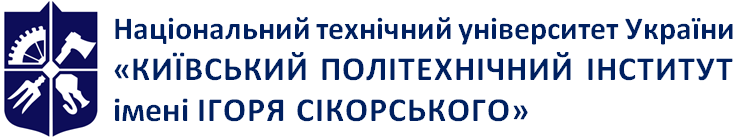 Кафедра математичної фізики та диференціальних рівняньВИЩА МАТЕМАТИКА. ЧАСТИНА 2. ДИФЕРЕНЦІАЛЬНЕ ТА ІНТЕГРАЛЬНЕ ЧИСЛЕННЯ ФУНКЦІЇ БАГАТЬОХ ЗМІННИХ. ДИФЕРЕНЦІАЛЬНІ РІВНЯННЯ Робоча програма навчальної дисципліни (Силабус)ВИЩА МАТЕМАТИКА. ЧАСТИНА 2. ДИФЕРЕНЦІАЛЬНЕ ТА ІНТЕГРАЛЬНЕ ЧИСЛЕННЯ ФУНКЦІЇ БАГАТЬОХ ЗМІННИХ. ДИФЕРЕНЦІАЛЬНІ РІВНЯННЯ Робоча програма навчальної дисципліни (Силабус)ВИЩА МАТЕМАТИКА. ЧАСТИНА 2. ДИФЕРЕНЦІАЛЬНЕ ТА ІНТЕГРАЛЬНЕ ЧИСЛЕННЯ ФУНКЦІЇ БАГАТЬОХ ЗМІННИХ. ДИФЕРЕНЦІАЛЬНІ РІВНЯННЯ Робоча програма навчальної дисципліни (Силабус)Рівень вищої освітиПерший (бакалаврський) Галузь знань13 Механічна інженеріяСпеціальність131 прикладна механікаОсвітня програмаАвтоматизовані та роботизовані механічні системи;Динаміка і міцність машин;Конструювання та дизайн машин;Технології виробництва літальних апаратів;Технології машинобудуванняСтатус дисципліниНормативна Форма навчанняочна(денна)Рік підготовки, семестр1курс, весняний семестрОбсяг дисципліни8,5 кредити ЄКТС (255 годин), з них лекції 72 годин, практичні заняття 72 годин, самостійна робота 111 годинаСеместровий контроль/ контрольні заходиЕкзамен/Модульна контрольна робота, Розрахункова роботаРозклад занятьЗгідно з розкладом на сайті університету http://roz.kpi.uaМова викладанняУкраїнськаІнформація про 
керівника курсу / викладачівЛектори та викладачі практичних занять кафедри математичної фізики та диференціальних рівняньhttps://mph.kpi.ua/osobovij-sklad.htmlРозміщення курсуВизначається лектором відповідної частини курсу (посилання на дистанційний ресурс в Moodle, Google classroom, інформаційні ресурси в бібліотеці університету та на сайті кафедри, тощо)та доводиться до відома студентів на першому занятті №з/пНазва теми лекції та перелік основних питань(перелік дидактичних засобів, посилання на літературу та завдання СРС)1Основні методи інтегрування: метод безпосереднього інтегрування, метод внесення під знак диференціала, метод інтегрування частинами, метод заміни змінної.2Інтегрування виразів, що містять квадратний тричлен.3Інтегрування раціональних функцій. Інтегрування елементарних раціональних дробів. Метод невизначених коефіцієнтів. Метод окремих значень аргументу.4Інтегрування ірраціональних функцій. Дробово-лінійна підстановка. Тригонометричні підстановки в інтегралах від ірраціональних функцій.5Інтегрування диференціальних біномів. Підстановки Ейлера.6Інтегрування тригонометричних функцій. Інтеграли, що не  виражаються через елементарні функції.7Задачі, що приводять до визначеного інтеграла. Означення та умови існування визначеного інтеграла. Властивості визначеного інтеграла. Інтеграл із змінною верхньою межею. Формула Ньютона-Лейбніца.  Методи обчислення визначених інтегралів (метод внесення під знак диференціалу, інтегрування частинами, метод заміни змінної).8Невласні інтеграли І і ІІ роду.9Застосування визначеного інтеграла. Обчислення площ плоских фігур та довжина дуги кривої в декартовій, полярній системі координат та коли криву задано параметрично. 10Обчислення  об’єму тіла, площі поверхні обертання. Застосування визначеного інтеграла до деяких задач механіки. Обчислення статичних моментів, координат центру ваги та моментів інерції.  Перша і друга теореми Паппа – Гульдена.11Поняття функції багатьох змінних. Границя функції багатьох змінних.Неперервність функції багатьох змінних. Частинні похідні та диференційованість функції багатьох змінних. Частинні похідні вищих порядків.12Повний диференціал функції багатьох змінних та його застосування до наближених обчислень. Диференціали вищих порядків. Похідна складеної функції. Повна похідна. Інваріантність форми повного диференціала. Диференціювання неявної функції.13Дотична площина та нормаль до поверхні. Геометричний змістдиференціала функції двох змінних. Формула Тейлора для функції двох змінних. 14Локальні екстремуми функції двох змінних. Найбільше і найменше значення функції двох змінних. Умовний екстремум.Завдання на СРС: Формула Тейлора для функції двох змінних. Умовний екстремум.15Означення подвійного інтеграла, умови його існування та властивості. Геометричний та фізичний зміст. Обчислення подвійного інтеграла в декартових координатах. 16Заміна змінних у подвійному інтегралі. Подвійний інтеграл у полярних координатах. Застосування подвійного інтеграла до задач геометрії та механіки.17Означення потрійного інтеграла, умови його існування та властивості. Обчислення потрійного інтеграла в декартових координатах.18Заміна змінних у потрійному інтегралі. Циліндрична та сферична система координат. Обчислення потрійного інтеграла в циліндричній та сферичній системах координат.Застосування потрійного інтеграла до задач геометрії та механіки.19 Поняття криволінійного інтеграла першого роду (по довжині дуги). Обчислення та застосування криволінійних інтегралів першого роду.20Поняття криволінійного інтеграла другого роду (по координатах), його фізичний зміст. Обчислення та застосування криволінійних інтегралів другого роду.21Зв’язок між криволінійними інтегралами першого і другого роду. Формула Гріна. Умови незалежності криволінійного інтеграла від форми шляху інтегрування. Інтегрування повних диференціалів. Первісна функція.22Поверхневі інтеграли першого роду: означення, умови існування, властивості, обчислення. Деякі застосування поверхневого інтеграла першого роду.23Поверхневі інтеграли другого роду: означення, умови існування, властивості, обчислення. Зв’язок між поверхневими інтегралами першого і другого роду.24Формула Остроградського – Гауса. Формула Стокса. Деякі  застосування поверхневого інтеграла другого роду.25Основні поняття теорії поля: скалярне, векторне, стаціонарне, плоске поле. Приклади та знаходження різних полів. Скалярне поле. Поверхні та лінії рівня. Похідна за напрямком. Градієнт скалярного поля та його властивості. 26Векторне поле. Векторні лінії поля. Потік векторного поля. Поняття дивергенції векторного поля.27Поняття циркуляції та ротора векторного поля. Теорема Остроградського-Гауса. Теорема Стокса. Векторне формулювання цих теорем.28Оператор Гамільтона. Диференціальні операції першого порядку. Правила дій. Інтегральні формули. Диференціальні операції другого порядку. Спеціальні типи полів та їх властивості. Потенціальні поля. Соленоїдальні поля. Гармонічні поля.29Диференціальні рівняння. Загальні поняття та означення. Задача Коші. Геометричний зміст диференціального рівняння першого порядку. Диференціальні рівняння з відокремлюваними змінними. Однорідні диференціальні рівняння.30Лінійні диференціальні рівняння першого порядку. Рівняння, які зводяться до лінійних. Рівняння Бернуллі.31Диференціальні рівняння вищих порядків, які допускають зниження порядку.32Лінійні однорідні диференціальні рівняння другого порядку. Лінійно залежні та незалежні системи функцій. Визначник Вронського. Поняття фундаментальної системи розв’язків. Теорема про структуру загального розв’язку лінійного однорідного диференціального рівняння другого порядку. Лінійні однорідні диференціальні рівняння го порядку. 33Лінійні однорідні диференціальні рівняння другого порядку із сталими коефіцієнтами. Характеристичне рівняння. Загальний розв’язок. Лінійні однорідні диференціальні рівняння го порядку із сталими коефіцієнтами.34Лінійні неоднорідні диференціальні рівняння другого порядку. Теорема про структуру загального розв’язку лінійного неоднорідного диференціального рівняння. Метод варіації довільних сталих (метод Лагранжа). 35Лінійні неоднорідні диференціальні рівняння другого порядку ізсталими коефіцієнтами та спеціальною правою частиною. Лінійні неоднорідні диференціальні рівняння го порядку із сталими коефіцієнтами та спеціальною правою частиною.36Системи диференціальних рівнянь: основні поняття та означення. Нормальні системи рівнянь. Системи лінійних диференціальних рівнянь із сталими коефіцієнтами.№з/пНазва теми заняття та перелік основних питань(перелік дидактичних засобів, посилання на літературу та завдання СРС)1Основні методи інтегрування. Метод внесення під знак диференціала. Інтегрування частинами. Метод заміни змінної.2Інтегрування виразів, що містять квадратний тричлен.3Інтегрування раціональних функцій. Інтегрування елементарних раціональних дробів. Метод невизначених коефіцієнтів. Метод окремих значень аргументу.4Інтегрування ірраціональних функцій. Дробово-лінійна підстановка. Тригонометричні підстановки в інтегралах від ірраціональних функцій.5Інтегрування диференціальних біномів. Підстановки Ейлера.6Інтегрування тригонометричних функцій.7Визначений інтеграл. Його властивості та обчислення. Формула Ньютона-Лейбниця. Методи обчислення визначених інтегралів.8Невласні інтеграли І роду. Обчислення за означенням. Ознаки збіжності.9Невласні інтеграли ІІ роду. Обчислення за означенням. Ознаки збіжності.10Застосування визначеного інтеграла. Обчислення площ плоских фігур та довжина дуги кривої в декартовій, полярній системі координат та коли криву задано параметрично. Обчислення  об’єму тіла, площі поверхні обертання. Застосування визначеного інтеграла до деяких задач механіки. Обчислення статичних моментів, координат центру ваги та моментів інерції.11Контрольна робота – 1.12Поняття функції багатьох змінних. Область визначення, границя функції, неперервність у точці. Лінії ті поверхні рівня. Диференційованість функції багатьох змінних. Частинні похідні та повні диференціали 1-го та 2-го порядків.13Похідна складеної функції. Повна похідна. Диференціювання неявної функції. 14Застосування частинних похідних. Застосування повного диференціалу до наближених обчислень. Дотична площина та нормаль до поверхні.15Локальні екстремуми функції двох змінних. Найбільше і найменше значення функції двох змінних. Завдання на СРС: Формула Тейлора для функції двох змінних. Умовний екстремум.16Подвійний інтеграл. Обчислення подвійного інтеграла у декартових координатах. Зміна порядку інтегрування.17Заміна змінних у  подвійному інтегралі. Подвійний інтеграл у полярних координатах.18Застосування подвійного інтеграла до задач геометрії та механіки.19Потрійний інтеграл. Обчислення потрійного інтеграла у декартових координатах. Застосування потрійного інтеграла до задач геометрії  та механіки.20Заміна змінних у потрійному інтегралі. Обчислення потрійного інтеграла у циліндричних та сферичних координатах.21Застосування потрійного інтеграла до задач геометрії  та механіки. (45 хв.)Контрольна робота – 2. (45 хв.)22Криволінійний інтеграл першого роду. Властивості та обчислення. Криволінійний інтеграл другого роду. Властивості та обчислення. Застосування криволінійних інтегралів першого та другого роду.23Зв’язок між криволінійними інтегралами першого і другого роду. Формула Гріна. Умови незалежності криволінійного інтеграла від форми шляху інтегрування. Інтегрування повних диференціалів. Первісна функція.24Поверхневі інтеграли першого роду. Властивості та обчислення. Поверхневі інтеграли другого роду. Властивості та обчислення. Зв’язок між поверхневими інтегралами першого і другого роду.25Формула Остроградського – Гауса. Формула Стокса. Деякі застосування поверхневих інтегралів першого та другого роду.26Основні поняття теорії поля. Скалярне поле. Похідна за напрямком. Градієнт скалярного поля.27Векторне поле. Потік векторного поля. Поняття дивергенції, ротора. Теорема Остроградського-Гауса. Векторне формулювання теореми.28Векторне поле. Поняття циркуляції. Теорема Стокса. Векторне формулювання теореми. (45 хв.)Контрольна робота – 3. (45 хв.)29Диференціальні рівняння першого порядку. Задача Коші. Диференціальні рівняння з відокремлюваними змінними. Однорідні диференціальні рівняння.30Лінійні диференціальні рівняння першого порядку. Рівняння Бернуллі.31Диференціальні рівняння вищих порядків, які допускають зниження порядку.32Лінійні однорідні диференціальні рівняння вищих порядків із сталими коефіцієнтами. Лінійні неоднорідні диференціальні рівняння  другого порядку із сталими коефіцієнтами та спеціальною правою частиною.33Лінійні неоднорідні диференціальні рівняння  другого порядку із сталими коефіцієнтами та спеціальною правою частиною (продовження). 34Лінійні неоднорідні диференціальні рівняння вищих порядків із сталими коефіцієнтами. Метод варіації довільних сталих (метод Лагранжа).35Системи лінійних диференціальних рівнянь із сталими коефіцієнтами.36Контрольна робота – 4.№з/пНазва теми, що виноситься на самостійне опрацюванняКількість годин СРСРозділ 7. Диференціальне числення функцій багатьох зміннихРозділ 7. Диференціальне числення функцій багатьох зміннихРозділ 7. Диференціальне числення функцій багатьох змінних1Формула Тейлора для функції двох змінних. Умовний екстремум.2Види робітМах балівТематична контрольна робота №1Тематична контрольна робота №1на тему: “Інтегральне числення функції однієї змінної”, 2 год.6Тематична контрольна робота №2Тематична контрольна робота №2на тему: “Кратні інтеграли”, 1 год.4Тематична контрольна робота №3Тематична контрольна робота №3на тему: “Криволінійні та поверхневі інтеграли. Елементи теорії поля”,       1 год.4Тематична контрольна робота №4Тематична контрольна робота №4на тему: “Диференціальні рівняння”, 2 год.6Бали:практичні заняття + МКР + розрахункова робота  ++ екзаменаційна контрольна роботаОцінка100…95Відмінно94…85Дуже добре84…75Добре74…65Задовільно64…60ДостатньоМенше 60НезадовільноНе зараховано розрахункову роботу, або стартовий рейтинг менше 36 балівНе допущено